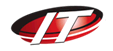 МЕЖДУНАРОДНЫЙ УНИВЕРСИТЕТ ИНФОРМАЦИОННЫХ ТЕХНОЛОГИЙДекану ____________________(ФЦТ / ФКТК)___________________________от проктора/преподавателя ___________________________
   (Ф.И.О. проктора/преподавателя)
групп(ы):____________________________________________      (Кафедра)___________________________      (Контактные тел.)___________________________      (E-mail)ЗАЯВЛЕНИЕ____________________________________________________________________________________________________________________________________________________________________________________________________________________________________________________________________________________________________________________ФИО и ID cтудента(ов): ________________________________________________________Дисциплина: ______________________________________________________Преподаватель: ___________________________________________________Дата и время экзамена__________________________________________________________________(Подпись проктора)_____________________                (Дата)Электронные почты для отправки:Факультет Цифровых Трансформаций – fdt@edu.iitu.kz Факультет Компьютерных Технологий и Кибербезопасности – fctc@edu.iitu.kz 